296200, п. Раздольное, ул. Ленина, 5,телефон: (36553) 51-3-87, телефон/факс: 51-3-87 E-mail: obrazovanie@razdolnoe.rk.gov.ru04.03.2023 № _____________Руководителям образовательных учрежденийОтдел образования, молодежи и спорта Администрации Раздольненского района Республики Крым во исполнение письма Министерства Культуры Республики Крым от 24.03.2023г. №01-22/943-01, в соответствии с письмом Министерства образования, науки и молодежи Республики Крым от 27.03.2023г. № 1465/01-15 сообщает о проведении конкурса рисунков «Во славу Победы, от внуков – деду!».К участию в конкурсе приглашаются обучающиеся общеобразовательных организаций Раздольненского района в возрасте от до 18 лет. К участию в конкурсе допускается не более 10 участников от одной организации.Прием конкурсных работ осуществляется до 10 апреля 2023 года. заявки на участие а конкурсе принимаются на электронную почту novikova@materikryma.ru.Приложение: в электронном виде.И.о. начальника Отдела образования,молодёжи и спорта АдминистрацииРаздольненского районаРеспублики Крым							Л.А. Керимова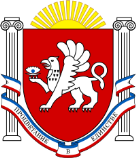 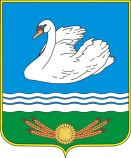 ОТДЕЛ ОБРАЗОВАНИЯ, МОЛОДЕЖИ И СПОРТААДМИНИСТРАЦИИ РАЗДОЛЬНЕНСКОГО РАЙОНАРЕСПУБЛИКИ КРЫМОТДЕЛ ОБРАЗОВАНИЯ, МОЛОДЕЖИ И СПОРТААДМИНИСТРАЦИИ РАЗДОЛЬНЕНСКОГО РАЙОНАРЕСПУБЛИКИ КРЫМ